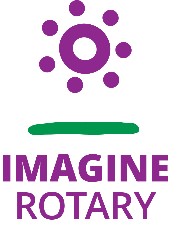 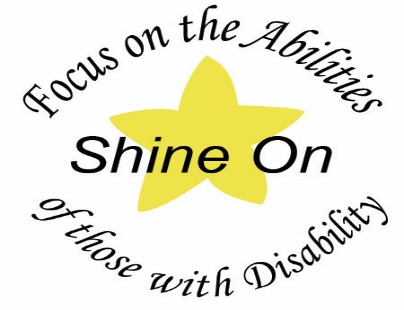 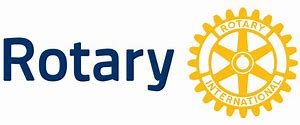 Districts: 9780, 9790, 9800, 9810, 9820Rotary International Southern DistrictsSHINE ON RECOGNITION EVENT2022-23will be held onSaturday, 14th May, 2023from 1pm to 4pmto recognise and celebrate the volunteer community work of anyone with a disabilityVENUE: The Templestowe Baptist Church Hall,                 Anderson Creek Rd, Doncaster East, 3109CLOSING DATE for Nominations: 1st January 2023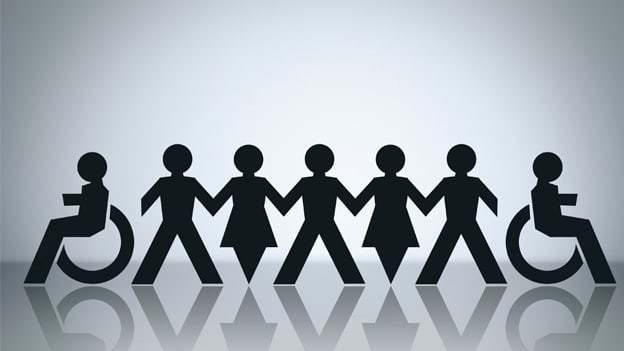 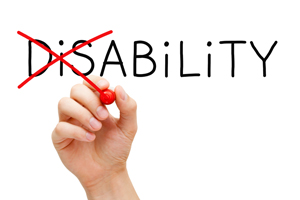 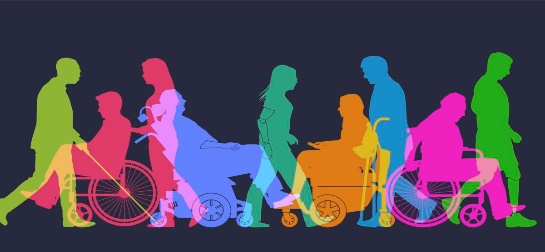 Send Completed Forms & Documents Via Email toEMAIL: lara.barrett.secretary@gmail.comENQUIRIES: to the Secretary, Lara BarrettMOBILE: 0416 262 615